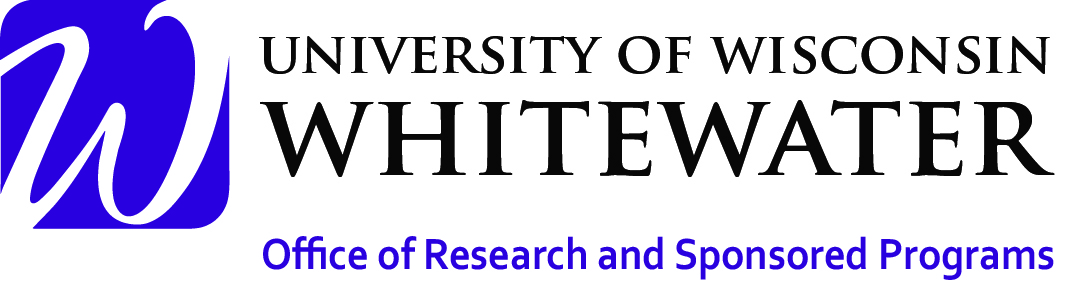 ANIMAL HANDLERS HEALTH QUESTIONAIREThe Institutional Animal Care and Use Committee requests completion of this form upon employment in a UW-Whitewater Animal Research Facility.  All efforts will be made to safeguard your identity and responses to the questions.  If you have any questions about this questionnaire, please contact Meg Waraczynski, Institutional Animal Care and Use Committee, 368 Upham Hall, University of Wisconsin-Whitewater, 800 West Main Street, Whitewater, Wisconsin 53190. Telephone:  (262) 472-5415.  Questions related to this form, the Institutional Animal Care and Use Committee and/or animal use and care procedures should be directed to Donna Kempf, Research Administrator for Research and Sponsored Programs, 2245 Andersen Library, University of Wisconsin-Whitewater, 800 West Main Street, Whitewater, Wisconsin 53190, Telephone:  (262) 472-5288, FAX:  (262) 472-5214, Email:  kempfd@uww.eduName							DepartmentCampus Mailing AddressCampus Phone					Birth DatePrincipal Investigator				Laboratory of Investigator/EmployerCollege/Division Where Employed:  Graduate Studies      Letters and Sciences      Education      Other________		Status (Check all that Apply):  Faculty/Academic Staff					  Undergraduate Hourly/Workstudy  Graduate Hourly/Intern/Workstudy			  Other______________________Please Check all Circumstances Which may Apply:  Contact with vertebrate animals.  Contact with animals tissue/fluids not treated with chemical preservatives.No direct animal contact, but working in same room with animals or unpreserved tissues.List Species Contacted:___________________________________________________		Estimate Animal Contact in Hours per Week:							THE FOLLOWING QUESTIONS AND FORM ARE REQUIRED AS PART OF THE CAMPUS RESPONSIBILITY TO COMPLY WITH THE ASSURANCE SUBMITTED TO THE FEDERAL GOVERNMENT AND POLICY OF THE STATE OF WISCONSINThe health program for personnel who work in laboratory animal facilities or have frequent contact with animals is a tuberculosis test at the onset of employment as prescribed by state law.  Students who may come in contact with animals are expected to have a complete medical examination upon matriculation including a test for tuberculosis.  Student employees who have not had a test for tuberculosis in the last three years will be required to have a negative skin test at the time of employment.Have you had a TB skin test?		  YES   date:__________		  NOThe Office of Research and Sponsored Programs provides funding for required screenings for students involved with University of Wisconsin-Whitewater Institutional Animal Care and Use Committee protocols.  Please have your research supervisor contact our office to request the screening form.  Once the form is complete, you can call the University Health and Counseling Services at (262) 472-1300 to arrange a skin test.  Bring the form to your appointment to ensure that you are not charged for the screening.Have you experienced asthma like symptoms, shortness of breath, coughing, wheezing while working with or around animals?							  YES   date:__________		  NOPlease be informed that certain medical conditions (animal related allergies, chronic back injury, pregnancy, and immunosuppression) increase your risk of potential health problems when working with animals.  Inform your supervisor if any of these conditions apply to you.   PLEASE RETURN COMPLETED FORM TO:Research and Sponsored ProgramsUniversity of Wisconsin-Whitewater2245 Andersen Library, 800 West Main StreetWhitewater, WISCONSIN 53190TELEPHONE:  (262) 472-5288       FAX:  (262) 472-5214